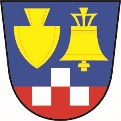 OBECNÍ ÚŔAD Chudčice, Chudčice č. 220, 664 71 Veverská Bítýška, okres Brno-venkovŽádostvoliče zapsaného ve stálém seznamu voličů o vydání voličského průkazu pro hlasování ve volbách do zastupitelstev krajů, které se uskuteční 2. a 3. října 2020 Podle §  26a odst. 1 a 2 zákona č. 130/2000 Sb., o volbách do zastupitelstev krajů o změně některých zákonů, ve znění pozdějších předpisů (dále jen „zák. o volbách do zastupitelstev krajů“) tímto žádám příslušný obecní úřad o vydání voličského průkazu pro hlasování ve volbách do zastupitelstev krajů, které se uskuteční ve dnech 2. a 3. října 2020, neboť nebudu moci volit ve volebním okrsku, v jehož stálém seznamu jsem zapsán(a).K tomu sděluji, že voličský průkaz:*) převezmu osobně*) převezme osoba, která se prokáže plnou mocí s mým ověřeným podpisem*) žádám zaslat na adresu  - *) místa mého trvalého pobytu                 *)  ......................................................................... (jinou)Beru na vědomí, že voličský průkaz mne ve dnech voleb opravňuje k zápisu do výpisu ze stálého seznamu voličů ve volebním okrsku spadajícího do územního obvodu kraje, kde jsou volby vyhlášeny a v jehož územním obvodu jsem přihlášen k trvalému pobytu.             .........................................................                     podpis voliče - žadatele**)________________________ *)  uvést odpovídající**)  podle § 26a odst. 2 zákona č. 130/2000 Sb.v případě listinného podání žádosti (doručené nejpozději do 16:00 hod. pátku 25.09.2020)  je třeba, aby podpis voliče -  žadatele byl opatřen jeho úředně ověřeným podpisem. Podle ust.  § 8 odst. 2 písm. f) zák. č. 634/2004 Sb., o    správních poplatcích je tento úkon (ověření podpisu) osvobozen od povinnosti hradit správní poplatek.v případě elektronického podání (doručeného nejpozději do 16:00 hod. pátku 25.09.2020) musí být žádost podána  prostřednictvím DATOVÉ SCHRÁNKY NEVYPLŇOVAT (záznamy úřadu)Žádost byla voličem podána osobně dne: …………………, předložený doklad:……………………………. Podpis pracovníka: ………………………………Vydaný voličský průkaz č. …………………………………   převzal/a osobně žadatel/pověřená osoba, dne:………………, podpis: …………………………..   odeslán žadateli dne:…………..……, podpis odpovědného pracovníka:…………………….......Jméno a příjmení žadatele (voliče):Datum narození:Trvalý pobyt: